Die österreichischen (deutschen) Behörden sind geschockt nach der Eröffnung der NEUEN Systeme des Geldverdienens(Donnerstag, 8. April, 2021) - Diese Gelegenheit wird es wahrscheinlich nicht für immer gebenWährend der Krise (In der Krise) gibt es ein neues, sehr lukratives TechnologieprojektEs geht dabei um die beliebte Plattform "Bitcoin Up" (externer Link) welche es innerhalb kürzester Zeit geschafft hat, tausenden Menschen ein zweites Einkommen zu verschaffen.Die Idee dabei ist ganz einfach: Man gibt dem durchschnitts Bürger (Durchschnittsbürger) die Gelegenheit, vom Bitcoin-Boom und dessen Kursschwankungen zu profitieren, auch wenn diese Person über keinerlei Erfahrung mit Investitionen oder Technologie verfügt.Der vollautomatische Trading-Roboter der Plattform findet den optimalen Zeitpunkt um Bitcoin günstig zu kaufen und teuer wieder zu verkaufen. Die verwendeten Algorithmen und Funktionen des maschinellen Lernenswurden dabei von einem Forschungsteam der Universität Konstanz entwickelt.Das Problem: Normalerweise setzt die Nutzung der Plattform einen hohen Grundeinsatz voraus. Die Stadt Wien (Munich) hat jetzt jedoch mit dem Betreiber beschlossen, dass der Einstieg in das Programm für seine Bürgerinnen und Bürger kostenlos ist. Auch Personen aus der näheren Umgebung (z.B. aus Wien, Graz (Munich, Berlin) dürfen mitmachen - wir schließen niemanden aus.Eine geniale Entscheidung der Stadt um für mehr Wohlstand zu sorgen„Das ist eine tolle Möglichkeit für viele Menschen, sich nebenbei und ohne technisches Vorwissen(technischeVorkenntnisse) mehrere tausend Euro pro Woche zu verdienen.“ sagt ein SprecherBitcoin Up Registrierungsliste(Anmeldeliste)Wir haben uns entschlossen, Bitcoin Up zutesten (einem Test zu unterziehen) und festzustellen, ob es wirklich möglich ist, mit der Hilfe(Hilfe) dieser Plattform Geld zu verdienen.Wir haben festgestellt (Wir stellten fest), dass Bitcoin Up dadurch Geld macht, dass es Bitcoins kauft, wenn der Preis steigt UND wenn der Preis fällt. Dies ist als Leerverkauf bekannt und die Plattform übernimmt diese Arbeit (diesenJob) automatisch für den Benutzer.Ich beschloss, mir einen Account bei Bitcoin Up anzulegen. Ich habe meine erste Einzahlung von 250 € getätigt und mein Konto aktiviert. (Ich tätigte die Ersteinzahlung in Höhe von 250 € und stellte meinen Account auf aktiv ein.)MEINE ERGEBNISSE MIT BITCOIN UP NACH 7 TAGENIch hörte von Leuten denen es gelang nach 8 Minuten 398,42 € Profit zu machen. Bei mir dauerte es viel länger. Die Plattform benötigte 20 Stunden, um 740,19 € Profit zu machen, was mich immer noch sehr beeindruckte! Ich hatte noch nie zuvor Bitcoins gekauft und noch nie in meinem Leben einen Handel abgewickelt, trotzdem schaffte ich es hier, Gewinn(Profite) zu generieren.Ich verbrachte ungefähr 5 Minuten am Tag damit (Täglich verbachte ich etwa 5 Minuten damit), meine Ergebnisse zu überprüfen und nach 5 Tagen hatte die Plattform die Riesensumme von 4630,61€ ausgehandelt. Dies sind 2140% mehr als meine erste Einzahlung. (Das entspricht einer Erhöhung von 2140 % gegenüber meiner Ersteinzahlung.)Dies hat mein Vertrauen in diese Plattform gestärkt. (Mein Glaube an diese Plattform war damit gefestigt.)Nach 7 Tagen ist meine anfängliche Investition auf 7550,59 € gewachsen. An diesem Punkt rasten Gedanken durch meinen Kopf, was ich alles mit diesem Geld kaufen könnte. Das war mehr Geld pro Woche, ich bei meiner Arbeit verdiente und hatte weniger als 30 Minuten damit verbracht, die Plattform zu testen (checken).Ich habe beschlossen (Ich entschied mich dafür), meine Gewinne auszuzahlen und nur meine 250€ auf dem Konto zu belassen.Meine Auszahlung aus der PlattformIch werde 250 Euro erlauben, weiter zu arbeiten.(Die 250€ lasse ich weiter arbeiten). Ich bin überzeugt von dieser Plattform und der Einfachheit Gewinne damit zu erzielen.VERSUCHEN SIE BITCOIN UP SELBSTJetzt ermöglicht Bitcoin Up es unseren Lesern, die Plattform gegen eine Ersteinzahlung von mindestens 250 € zu benutzen.Angesichts der steigenden Popularität der Handelsplattform könnte diese Erst Einzahlungssumme (Ersteinzahlungssumme) steigen!Es ist wichtig, dass Sie sich sofort bei Bitcoin Up anmelden, denn wir wissen nicht, wie viele Plätze noch verfügbar sindSie können Zahlungen per Kreditkarte oder Überweisung auf Ihr Konto vornehmen. (per Kreditkarte oder Banküberweisung Zahlungen in Ihrem Account tätigen.)Um zu beginnen, müssen Sie die folgenden drei Schritte ausführen: (Folgende drei Schritte sind erforderlich, um starten zu können:)Registrieren (Melden) Sie sich hier für einen kostenlosen Account anMachen (Zahlen) Sie mindestens 250 € einNutzen Sie die Bitcoin Up-Plattform, um täglich Gewinne zu machenSchritt 1:Geben Sie Ihre Daten ein, um sich einen kostenlosen Account anzulegen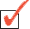 Schritt 2:Tätigen Sie die Anfangsinvestition in Höhe von mindestens 250 €Schritt 3:Nutzen Sie die Bitcoin Up-Plattform, um täglich Gewinne zu machenERGEBNISSE UNSEREN LESER (LESERRESULTATE)GEWINN (PROFIT): 5552 €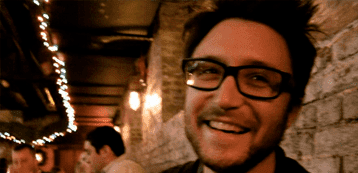 „Ich habe Bitcoin Up gerade mal 2 Wochen lang benutzt und meine Ersteinzahlung ist von 250 € auf 5802 € gestiegen. Das ist viel mehr, als ich bei der Arbeit verdiene.“Daniel Ducke
Salzburg (Zürich)GEWINN (PROFIT):  9200 €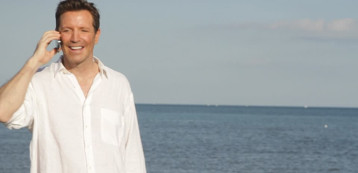 „Mein Gewinn betrug über 9200 € nach nur einem Monat mit Bitcoin Up. Weil ich es auf meinem Laptop benutzen kann, konnte ich es überall benutzen. Aber Ich verdiene meinen Lebensunterhalt lieber von zu Hause aus!“ (am liebsten verdiene ich mein Geld von Zuhause!)Bernd Thelen
Graz (Berlin)GEWINN (PROFIT):  22.219 €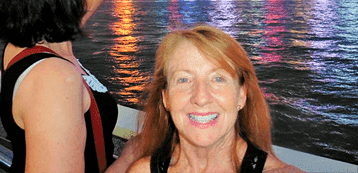 „Es ist so verdammt einfach, es zu benutzen, sogar (selbst) für mich! Ich habe … (vorher) noch nie gehandelt, doch jetzt mache ich über 3000 € pro Woche und liebe das Leben!“Lilly Steitz
Salzburg (Zürich)GEWINN (PROFIT): 41.943 €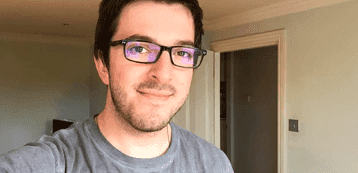 „Dank Bitcoin Up konnte ich endlich meine Arbeit kündigen (Endlich konnte ich meinen Job kündigen und der ganze Dank geht an Bitcoin Up). Ich habe viel verdientmit diesem einfachen Weg! (Ich habe so viel auf so leichte Art verdient)!Eric Lehr
Wien (Munich)GEWINN (PROFIT):  7521 €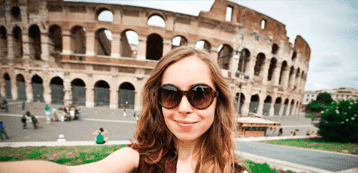 „Ich benutze Bitcoin Up erst seit 2 Wochen und es hat bereits meinen Urlaub in Europa bezahlt.“Julia Vogelweide
Salzburg (Zürich)GEWINN (PROFIT):  58.744 €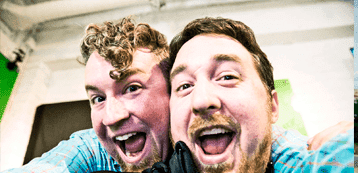 „Ich habe mich mit meinen besten Freunden zusammengetan und gemeinsam haben wir nach nur 3 Wochen den Jackpot geknackt. Der Handelsroboter übernimmt die ganze Arbeit. Zusammen haben wir über 17.000 € pro Woche verdient.“Noah Kantner & Antonin Weinstein
Salzburg (Zürich)GEWINN (PROFIT):  12.301 €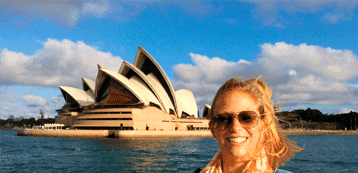 „Mein Freund erzählt mirvon Bitcoin Up(war derjenige, der mir von Bitcoin Up erzählte), und es hat mein Leben verändert. Ich verdiene seit über einem Monat über 2.000€pro Wocheund ich arbeite weniger als 30 Minuten am Tag (Ich habe über einen Monat lang mehr als 2000 € pro Woche verdientund dabei weniger als 30 Minuten täglich gearbeitet.)“Theresa Schnyder
Wien (Munich)Aktuelle # KommentareEinen Kommentar hinzufügen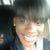 Lina GehrigIch habe in den letzten paar Wochen mit Bitcoin Up gehandelt und …(habe) einen kleinen Gewinn von 2.300€ erzielt. Ich liebe esAntworten. 13 . Gefällt mir . Vor 12 Minuten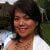 Thekla Robert GeissIch habe Bitcoin Up in dem Projekt gesehen und mich gestern registriert, bisher bin ich bei 25€ mehr.Antworten. 6 . Gefällt mir . Vor 13 Minuten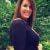 Waltraud RechciglMein (Ein) Freund von mir hat es genutzt und empfohlen, ich werde es mir ansehen.Antworten. 19 . Gefällt mir . Vor 25 Minuten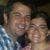 Arnold FurtwänglerMein Bitcoin Up-Einkommen ist besser als mein Aktienportfolio!(Meine Renditedamit ist besser als die meines Aktienportfolios!)Antworten. Gefällt mir . Vor 46 Minuten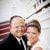 Josua SchindlerEs ist so einfach zu nutzen, man zahlt einfach Geld ein und der Roboter erledigt alle Arbeit.Antworten. 43 . Gefällt mir . Vor etwa 1 Stunde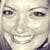 Eva FelderIch habe das in den Nachrichten gefunden.(Ich habe das hier in den Nachrichten entdeckt.) Danke fürs Teilen dieses(diese) Artikels!Antworten. 3 . Gefällt mir . Vor 1 Stunde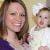 Catrin BernauerIch habe so viel über Bitcoin gehört und jeder hat es genutzt, ich werde das hier ausprobieren.Antworten. Gefällt mir . Vor 2 Stunden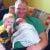 Raoul SeelmannIch habe nach nur einer Woche 1.340€ verdient, ich bin so nähe (nah dran), dass meine Arbeit (meinenJob) zu kündigen und das hier Vollzeit zu machen.Antworten. 12 . Gefällt mir . Vor 2 Stunden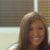 Jacqueline BöttgerIch habe gestern das erste Mal Bitcoin gekauft und ich bin wirklich aufgeregt, zu sehen, was sich hieraus in den nächsten Tagen für mich entwickelt.Antworten. 30 . Gefällt mir . Vor 2 Stunden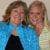 Sofia FinckeEs hat bei mir (für mich hat es) funktioniert! Alles verlief genauso (Es hat genauso geklappt), wie ich es mir vorgestellt habe. Es war einfach genug und ich möchte andere einfach wissen lassen, wenn etwas funktioniert.Antworten. 53 . Gefällt mir . Vor 2 Stunden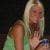 Beatrice SauerbeckDanke für die Info, Ich habe (habe) gerade angefangen, die Plattform zu nutzenAntworten. 16 . Gefällt mir . Vor 2 Stunden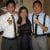 Johann UllmerIch bin in letzter Zeit so sehr mit meinen Kindern beschäftigt, aber das hier bekomme ich zeitlich gut unter. Ich habe mich in nur(in) 4 Tagen um ca. 190€gehandelt(hochgehandelt). Nicht viel, aber ein toller Start.Antworten. 2 . Gefällt mir . Vor 2 Stunden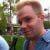 Mathias BuchtelIch bin davon so beeindruckt, ich habe schon über 500€ in mein Nutzerkonto eingezahlt und mehr als viermal erhalten(4 Mal so viel herausbekommen).Antworten. 11 . Gefällt mir . Vor 2 Stunden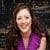 Alma AnschützWirklich einfach zu verwenden und sehr schnell. Ich bin nicht sehr technisch versiert, aber ich habe mich sofort daran gewöhnt. (Ich habe mit Technik nicht wirklich viel am Hut, aber bei dem hier hatte ich den Dreh gleich raus). Und es hat mir nach nur einem Tag etwa 130€ eingebracht.Antworten. 33 . Gefällt mir . Vor 2 Stunden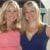 Helge SulzerIch habe mich(Hab mich) gerade angemeldet, wünscht mir Glück Leute.Antworten. 23 . Gefällt mir . Vor 3 Stunden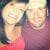 Henry SuckowMeine (Eine) Freundin hat mir das gerade per E-Mail gesendet (gemailt), ein Freund bei der Arbeit hat ihr davon erzählt. Ich denke (schätze), es funktioniert ziemlich gutAntworten. 6 . Gefällt mir . Vor 3 Stunden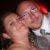 Tilmann BornemannIch erzähle allen(all) meinen Freundendavon(hiervor), danke für die Info.Antworten. 2 . Gefällt mir . Vor 3 Stunden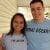 Pascal StaffelIch war mir nicht sicher, ob ich mich anmelden soll, aber ich bin so froh, dass ich es getan habe. Ich habein nur 2 Stunden 89 €(89€nach nur 2 Stunden) auf der Plattform verdient. Wirklich einfach und schnell, es gibt nichts einfacher(Unkomplizierteres).Antworten. 17 . Gefällt mir . Vor 4 Stunden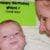 Diana LuxenbergIch habe es ausgezogen(durchgezogen) und meine Erste Einzahlung (Ersteinzahlung) gemacht. Ich kann es gar nicht abwarten, anzufangen und zu sehen, was passiert.Antworten. 8 . Gefällt mir . Vor 6 Stunden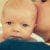 Carola KesselmanDas …(hier) ist wohl der einfachste Weg überhaupt, um in Bitcoin zu investieren, sogar ich habe es geschafft, ohne jegliche Erfahrung in diesem Bereich.Antworten. 20 . Gefällt mir . Vor 8 Stunden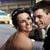 Ralf HauserIch habe schon so viele Dinge … (dieser Art) ausprobiert, einerseits möchte ich es überprüfen (testen), aber anderseits denke ich - Ja, natürlich (sicher)!! Kann mir bitte jemand versichern, dass es funktioniert?Antworten. 10 . Gefällt mir . Vor 8 Stunden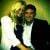 Carl EichIch habe die Plattform (das Plattform-Ding) vor einer Weile ausprobiert und es hat ziemlich für mich gut funktioniert.Antworten. 13 . Gefällt mir . Vor 8 Stunden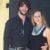 Stanislaus SchmittEin paar meiner Freunde haben in Bitcoin investiert und damit Geld (sich daran dumm und dämlich) verdient, ich werde bald dabei sein (es ihnen bald nachmachen).Antworten. 3 . Gefällt mir . Vor 8 Stunden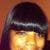 Horst GuttenbergIchhätte (Hätte)nie gedacht, dass man solche Ergebnisse erzielen kann, weiß jemand, ob man in andere Kryptowährungen investieren kann?Antworten. 5 . Gefällt mir . Vor 9 StundenAlle Kommentare anzeigen